expected_success final markup: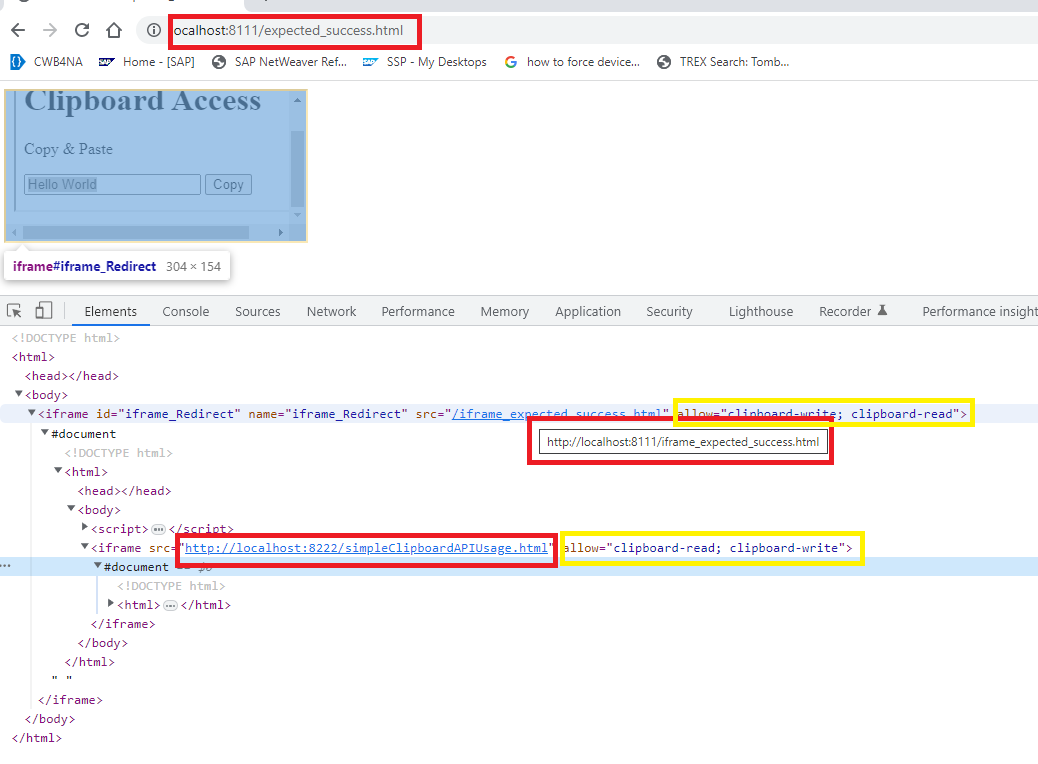 No error in console: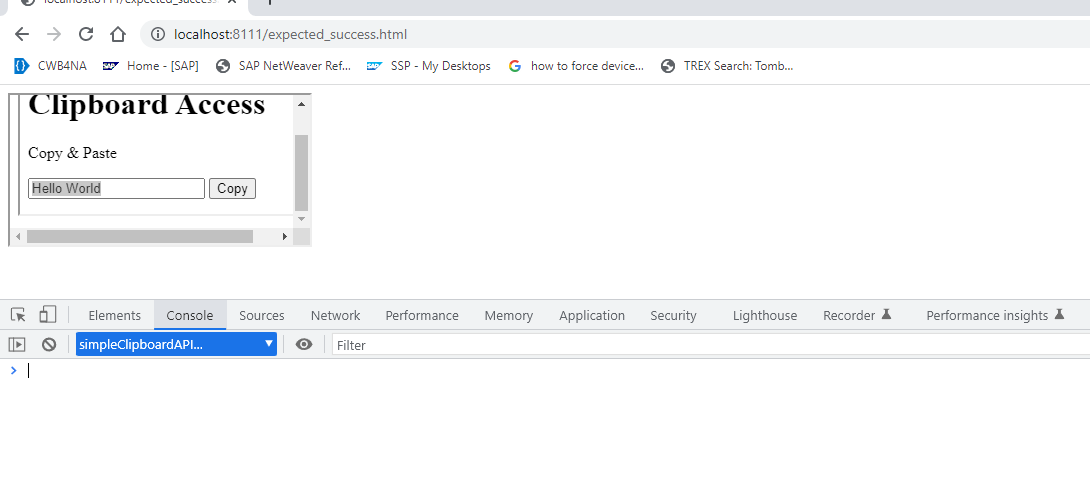 expected_failure final markup: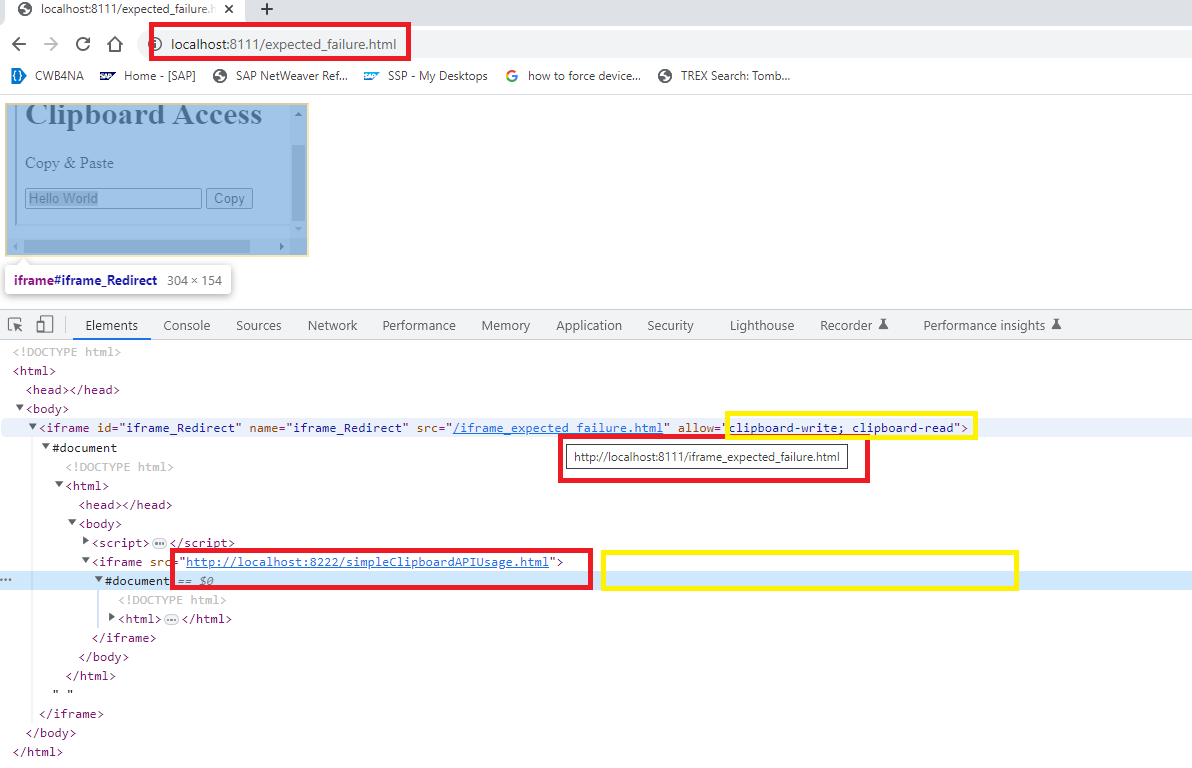 Expected error in console: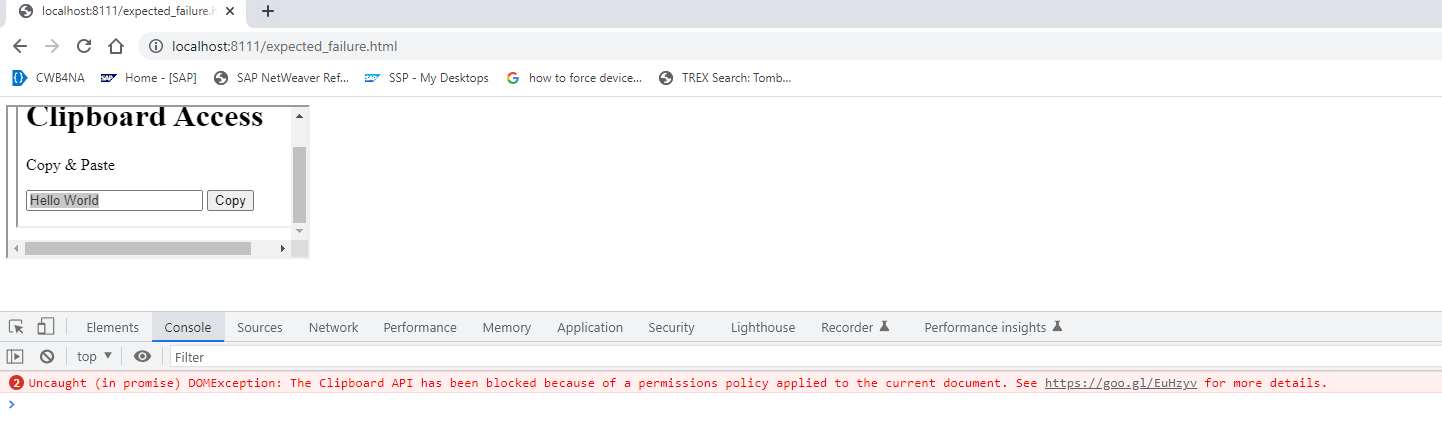 unexpected_failure final markup: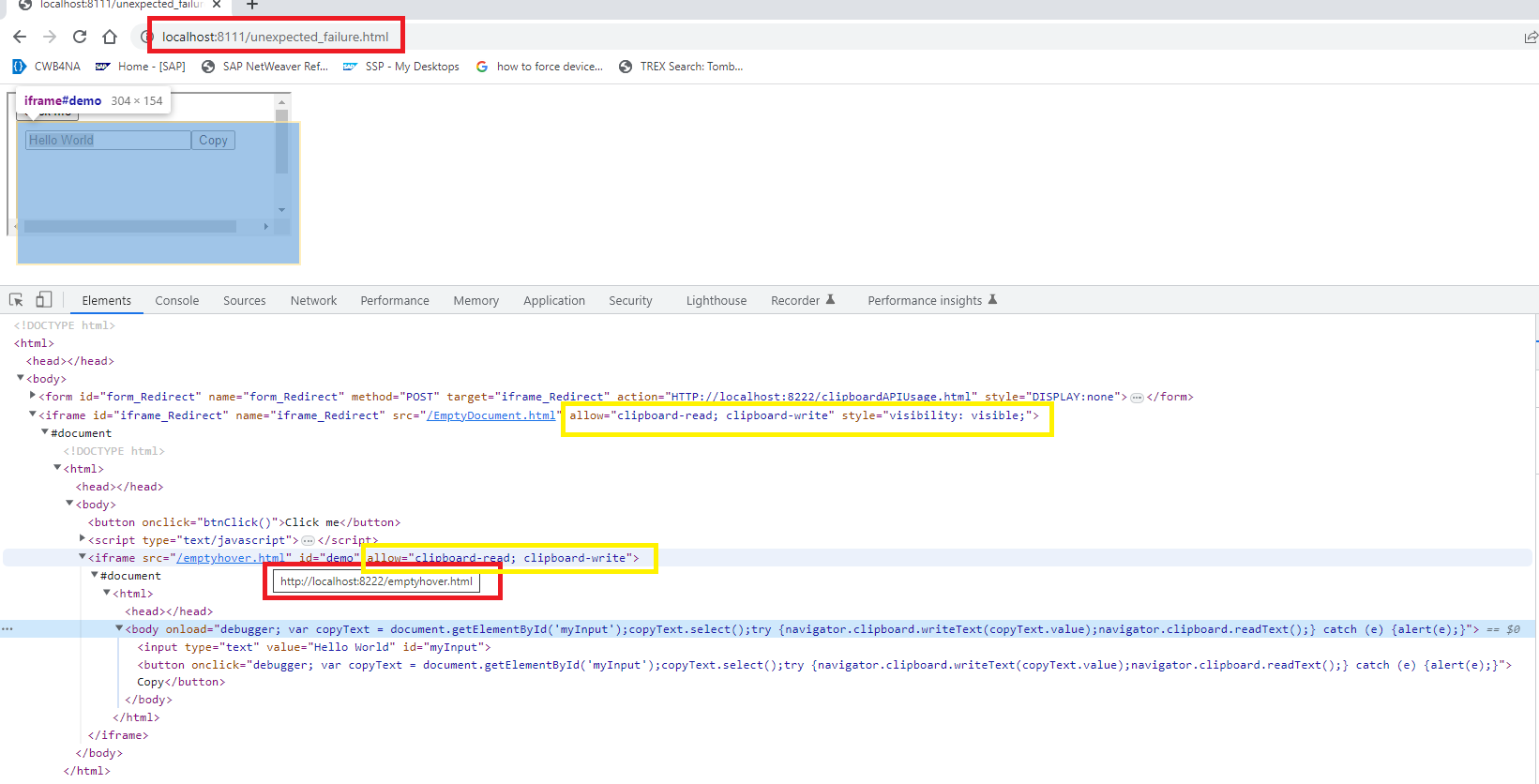 Unexpected error in console: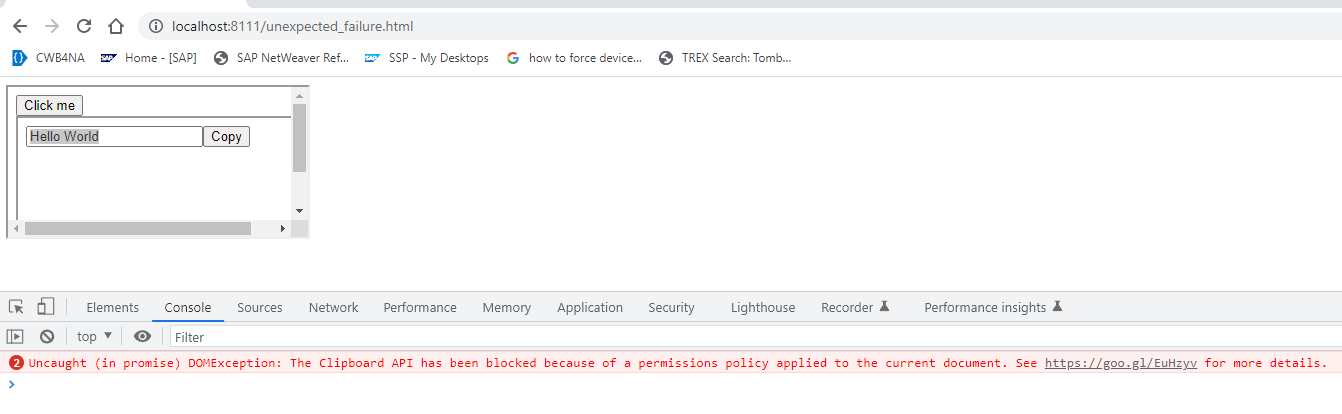 